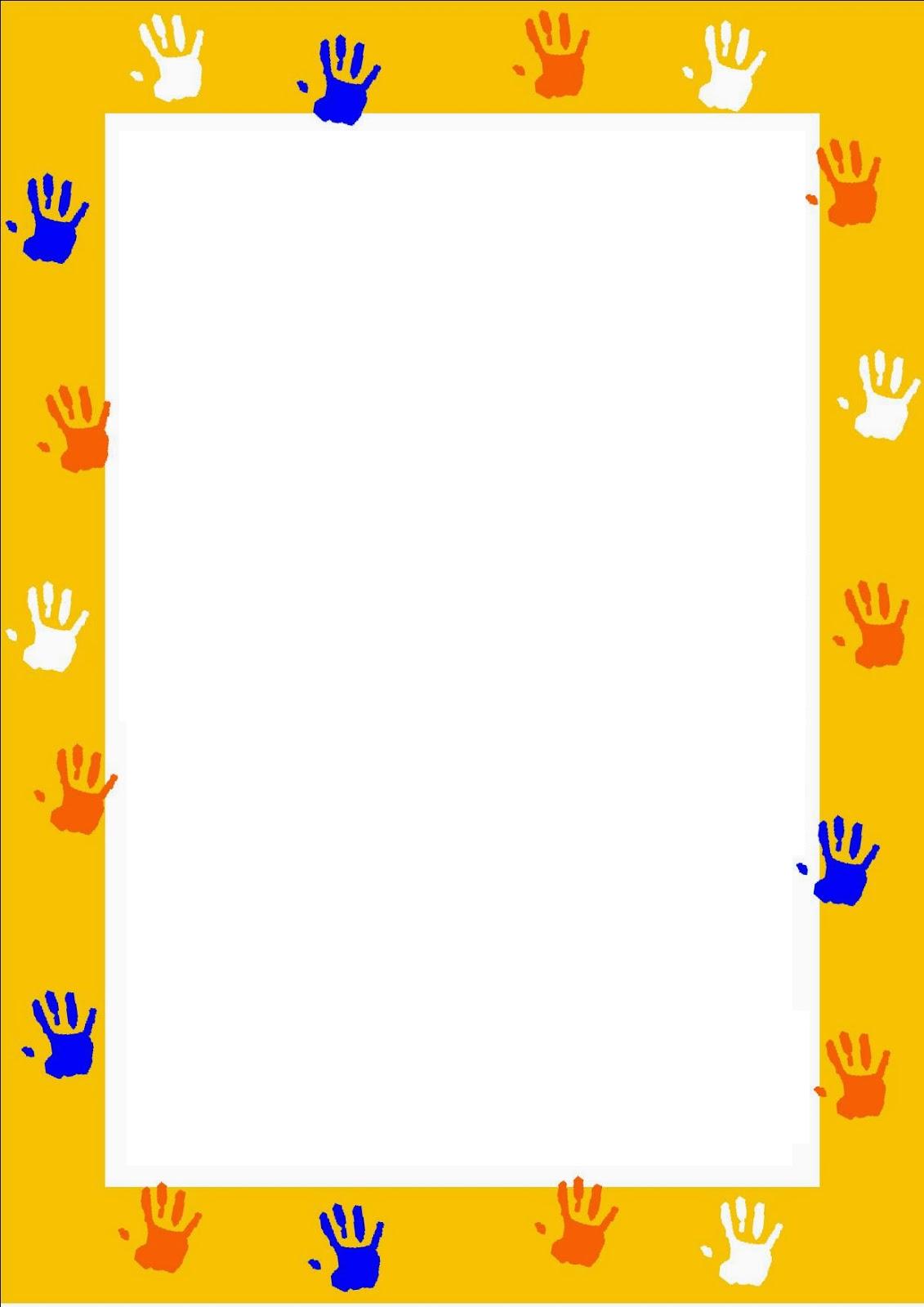 Угрозы сети ИнтернетКонтакты с незнакомыми людьми с помощью чатов или электронной почты. Все чаще и чаще злоумышленники используют эти каналы для того, чтобы заставить детей выдать личную информацию. В других случаях это могут быть педофилы, которые ищут новые жертвы. Выдавая себя за сверстника жертвы, они могут выведывать личную информацию и искать личной встречи.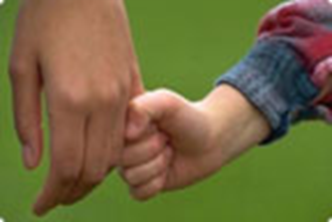   Неконтролируемые покупки. Не смотря на то,что покупки через Интернет пока еще являются экзотикой  для большинства из нас, однако недалек тот час, когда эта угроза может стать весьма актуальной.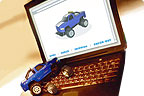 Угроза заражения вредоносным ПО.        Для распространения вредоносного ПО и проникновения в компьютеры используется целый спектр методов. Среди таких методов можно отметить не только почту, компакт-диски, дискеты и прочие сменные носители информации или скачанные из Интернет файлы. Например, программное обеспечение для мгновенного обмена сообщениями сегодня являются простым способом распространения вирусов, так как очень часто используются для прямой передачи файлов. Дети, неискушенные в вопросах социальной инженерии, могут легко попасться на уговоры злоумышленника. Этот метод часто используется хакерами для распространения троянских вирусов.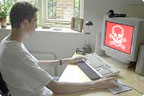 Опасности, с которымидети могут столкнутьсяв СетиДоступ к неподходящей информации:сайты, посвященные продаже контрабандных товаров или другой незаконной деятельности;сайты, размещающие изображения порнографического или иного неприемлемого сексуального контента, к которым дети могут легко получить доступ;сайты с рекламой табака и алкоголя;сайты, посвященные изготовлению взрывчатых веществ;сайты, пропагандирующие наркотики;сайты, пропагандирующие насилие и нетерпимость;сайты, публикующие  дезинформацию;сайты, где продают оружие, наркотики, отравляющие вещества, алкоголь;сайты, позволяющие детям принимать участие в азартных играх онлайн;сайты, на которых могут собирать и продавать частную информацию о Ваших детях и Вашей семье. 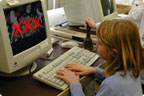 Опасности, с которыми дети могут столкнуться в СетиДоступ к неподходящей информации:сайты, посвященные продаже контрабандных товаров или другой незаконной деятельности;сайты, размещающие изображения порнографического или иного неприемлемого сексуального контента, к которым дети могут легко получить доступ;сайты с рекламой табака и алкоголя;сайты, посвященные изготовлению взрывчатых веществ;сайты, пропагандирующие наркотики;сайты, пропагандирующие насилие и нетерпимость;сайты, публикующие  дезинформацию;сайты, где продают оружие, наркотики, отравляющие вещества, алкоголь;сайты, позволяющие детям принимать участие в азартных играх онлайн;сайты, на которых могут собирать и продавать частную информацию о Ваших детях и Вашей семье. 